Herlington Pre-school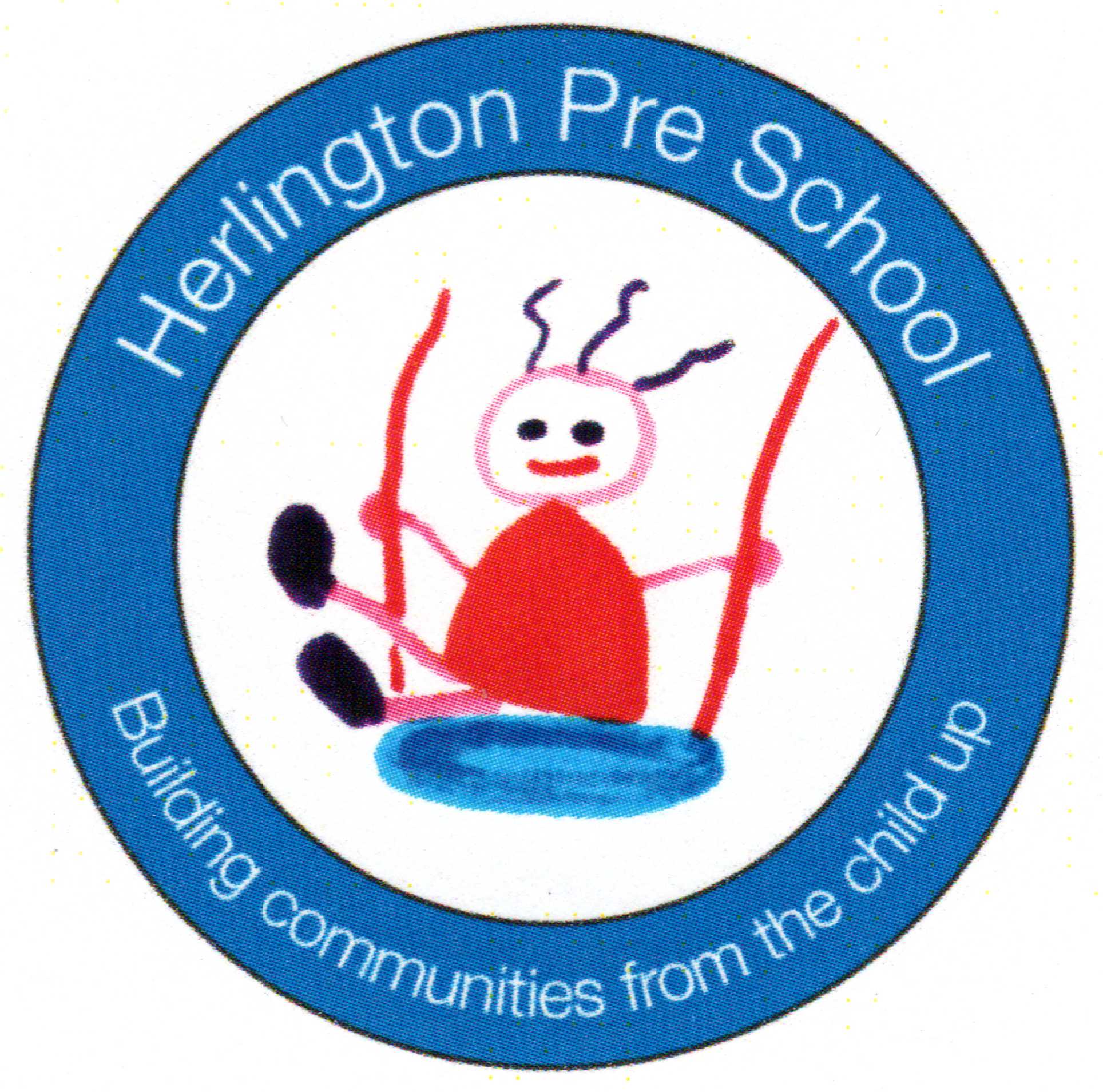 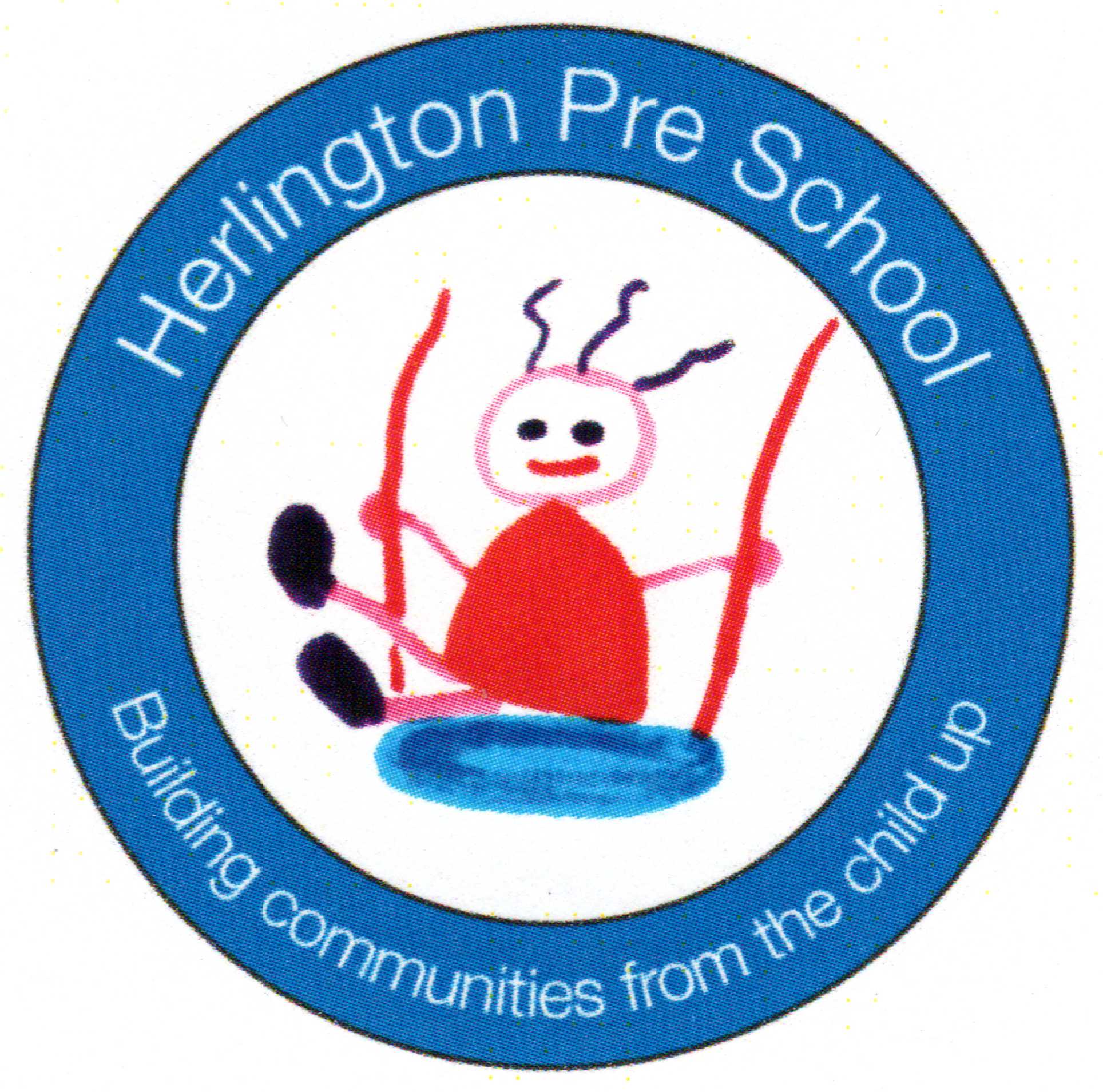 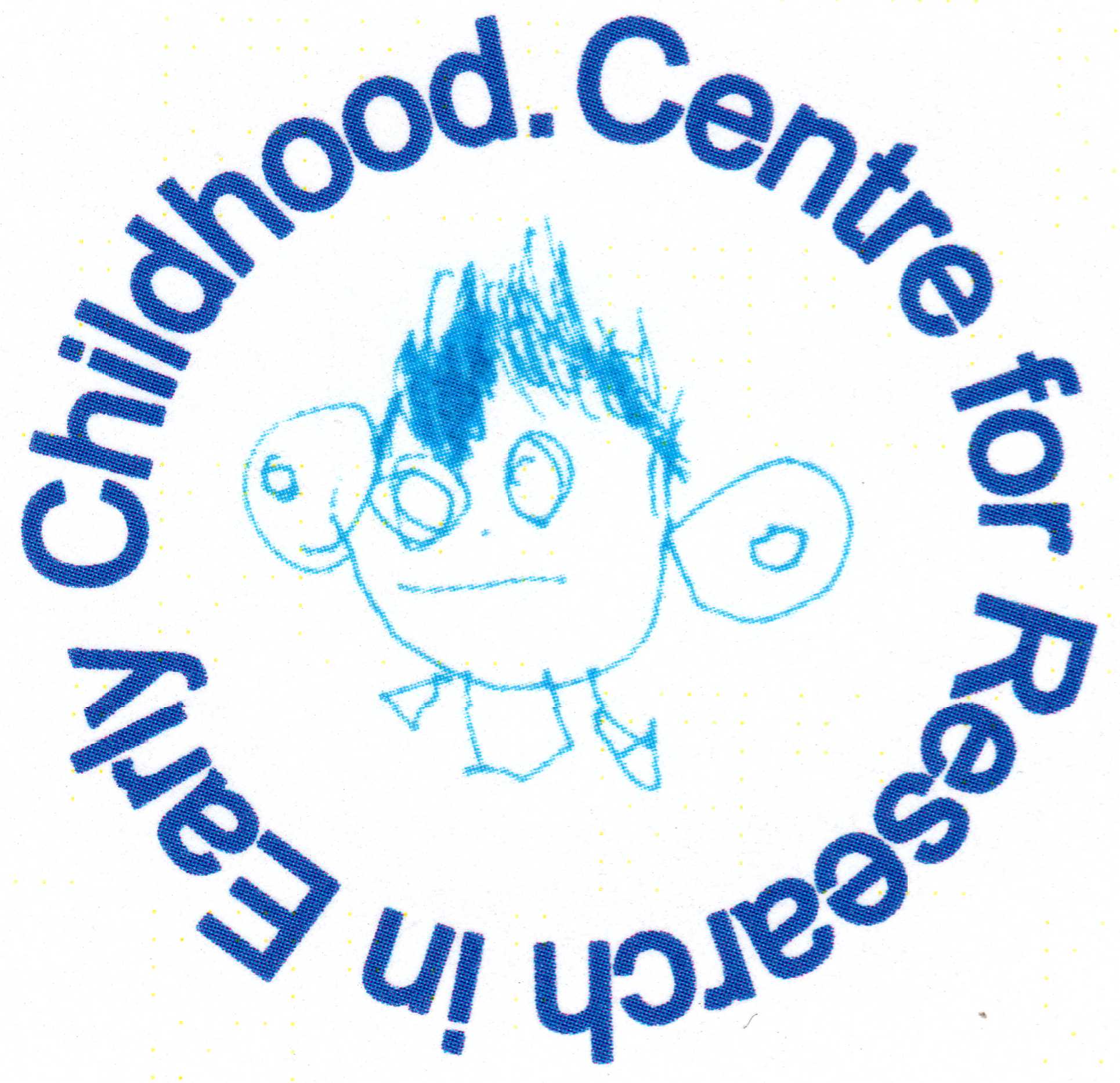 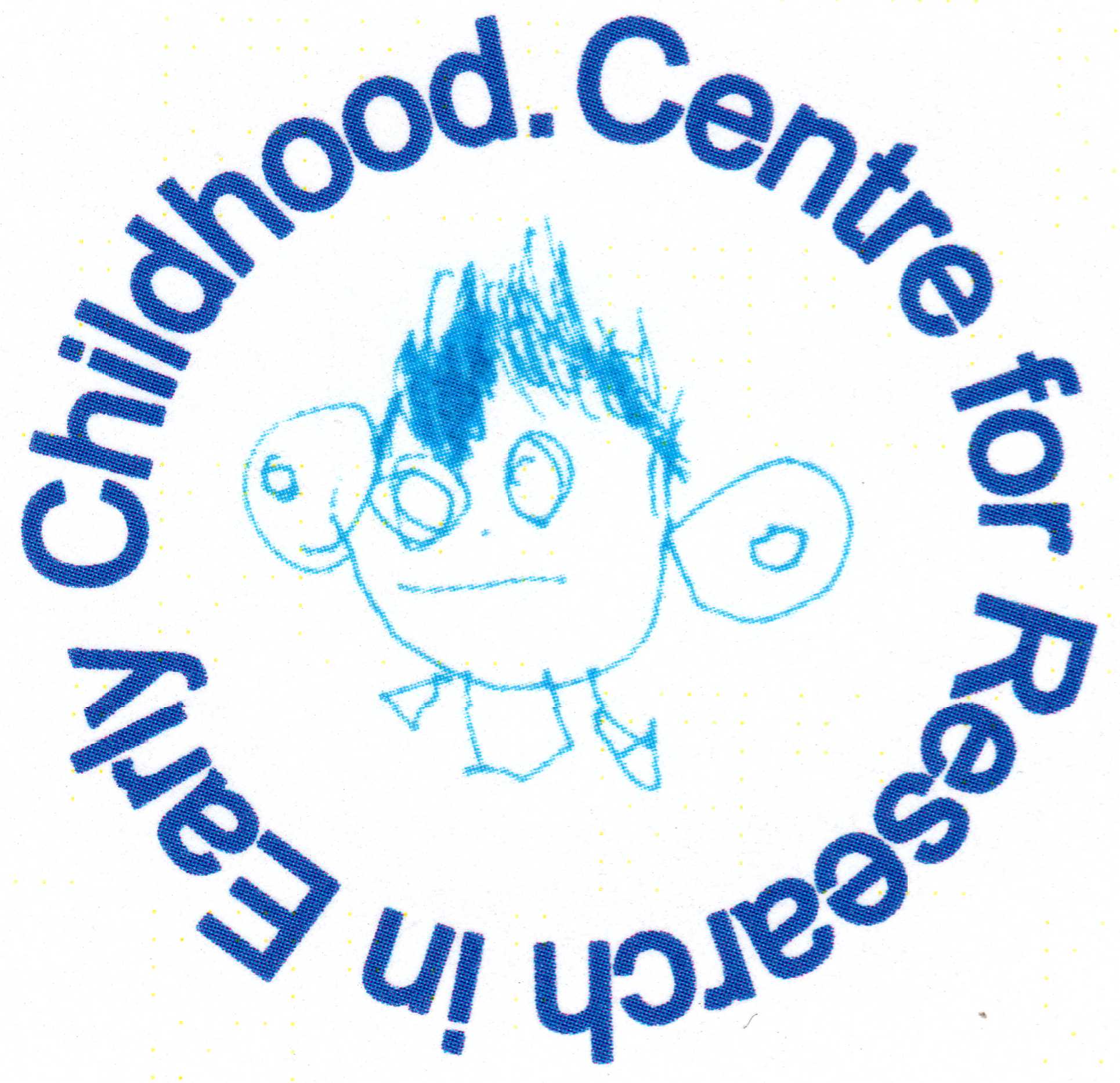 Herlington Community CentreOrton MalbornePeterboroughPE2 5PWTelephone: 01733 390115Charity No: 1036950barb.herlingtonpreschool@gmail.com Making a complaint Policy statementWe believe that children and parents are entitled to expect courtesy and prompt, careful attention to their needs and wishes. We welcome suggestions on how to improve our setting and will give prompt and serious attention to any concerns about the running of the setting. We anticipate that most concerns will be resolved quickly, by an informal approach with the appropriate member of staff. If this does not achieve the desired result, we have a set of procedures for dealing with concerns. We aim to bring all concerns about the running of our setting to a satisfactory conclusion for all of the parties involved.ProceduresAll settings are required to keep a written record of any complaints that reach stage two and above, and their outcome. This is to be made available to parents, as well as to Ofsted inspectors on request. A full procedure is set out in the Complaint Investigation Record (Pre-school Learning Alliance 2015) which acts as the 'summary log' for this purpose.Making a complaintStage 1Any parent who has a concern about an aspect of our setting's provision talks over his/her concerns with our manager first of all.Most complaints should be resolved amicably and informally at this stage.We record the issue, and how it was resolved, in the child’s file.Stage 2If this does not have a satisfactory outcome, or if the problem recurs, the parent moves to this stage of the procedure by putting the concerns or complaint in writing.For parents who are not comfortable with making written complaints, there is a template form for recording complaints in the Complaint Investigation Record; the form may be completed by our manager and signed by the parent.Our setting stores all information relating to written complaints from parents in the child's personal file. However, if the complaint involves a detailed investigation, our manager may wish to store all information relating to the investigation in a separate file designated for this complaint.When the investigation into the complaint is completed, our manager meets with the parent to discuss the outcome.We inform parents of the outcome of the investigation within 28 days of him/her making the complaint.When the complaint is resolved at this stage, we log the summative points in our Complaint Investigation Record, which is made available to Ofsted on request.Stage 3If the parent is not satisfied with the outcome of the investigation, he or she requests a meeting with our manager and the chair. The parent may have a friend or partner present if they prefer and our manager should have the support of the management team.An agreed written record of the discussion is made, as well as any decision or action to take as a result. All of the parties present at the meeting sign the record and receive a copy of it.This signed record signifies that the procedure has concluded. When the complaint is resolved at this stage, we log the summative points in our Complaint Investigation Record.Stage 4If at the stage three meeting the parent cannot reach agreement with us, we invite an external mediator to help to settle the complaint. This person should be acceptable to both parties, listen to both sides and offer advice. A mediator has no legal powers, but can help us to define the problem, review the action so far and suggest further ways in which it might be resolved.The mediator keeps all discussions confidential. S/he can hold separate meetings with our staff and the parent, if this is decided to be helpful. The mediator keeps an agreed written record of any meetings that are held and of any advice s/he gives.Stage 5 When the mediator has concluded her/his investigations, a final meeting between the parent and our manager and chair, is held. The purpose of this meeting is to reach a decision on the action to be taken to deal with the complaint. The mediator's advice is used to reach this conclusion. The mediator is present at the meeting if all parties think this will help a decision to be reached.A record of this meeting, including the decision on the action to be taken, is made. Everyone present at the meeting signs the record and receives a copy of it. This signed record signifies that the procedure has concluded.Parents may approach Ofsted directly at any stage of this complaint’s procedure. In addition, where there seems to be a possible breach of the setting's registration requirements, it is essential to involve Ofsted as the registering and inspection body with a duty to ensure the Safeguarding and Welfare Requirements of the Early Years Foundation Stage are adhered to.Parents can complain to Ofsted by telephone on in writing at:Ofsted National Business Unit, Piccadilly Gate, Store Street, Manchester M1 2WDTel: 0300 123 4666These details are displayed on our notice board.If a child appears to be at risk, we follow the procedures of the Local Safeguarding Children Board or local safeguarding partners.In these cases, both the parent and our setting are informed and our managers work with Ofsted or the Local Safeguarding Children Board or local safeguarding partners to ensure a proper investigation of the complaint, followed by appropriate action.The Information Commissioner’s Office (ICO) can be contacted if you have made a complaint about the way your data is being handled and remain dissatisfied after raising your concern with us. For further information about how we handle your data, please refer to the Privacy Notice given to you when you registered your child at our setting. The ICO can be contacted at Information Commissioner’s Office, Wycliffe House, Water Lane, Wilmslow, Cheshire, SK9 5AF or ico.org.ukRecordsA record of complaints in relation to our setting, or the children or the adults working in our setting, is kept for at least three years; including the date, the circumstances of the complaint and how the complaint was managed.The outcome of all complaints is recorded in our Complaint Investigation Record, which is available for parents and Ofsted inspectors to view on request.This policy was adopted byHerlington Preschool